K3 – SVTento týden se budeme věnovat sociálně patologickým jevům. Co to tedy vlastně je?Nejprve co je sociální deviace: je to odchylka od pravidel vytvořených společností a osvojených během socializace. Sama podstata deviace je v existenci pravidel, protože kdyby nebyla pravidla, nebylo by se od čeho odchylovat a nebyla by ani deviace. Co je deviantní a co je naopak normální, závisí na tom, co za deviantní nebo normální považuje většina společnosti. Ve společnosti se vytvářejí tzv. deviantní subkultury – skupiny, které se chovají deviantně, např. zloději. (Většina společnosti považuje za normální nekrást, aspoň tedy ještě doufám). Je to ale velmi relativní, protože např. kouření marihuany je v západní kultuře považováno za deviantní, pití alkoholu za normální. V některých východních kulturách je tomu naopak. To samé se týká různých stravovacích zvyklostí nebo hygienických návyků. Takže chování samo o sobě je deviantní vždy jen v relaci k dané společnosti. Co ona považuje za normální a co ne.Sociální patologie je pojem, který označuje nezdravé, obecně nežádoucí společenské jevy, které jsou pro existenci společnosti nebezpečné. Je toho opravdu hodně. Zneužívání návykových látek jako je alkohol, tabákové výrobky, další drogy a závislosti, gamblerství, netolismus, poruchy výživového spektra, násilí, šikana, extremismus a spousta dalšího. Sociální patologie je také název vědního oboru, který se tímto zabývá. Závislostmi se zabývá také lékařský obor adiktologie. Jedním ze sociálně-patologických jevů je také násilí ve vztazích. Týká se to i vás, nejenom třeba lidí, kteří žijí v manželství nebo jiném partnerství. Je často velmi těžké na počátku vztahu, v době zamilovanosti rozpoznat, co je projevem lásky a co manipulace a touhy vlastnit. Pokud již nějaké zkušenosti se vztahy máte, nebo v nich momentálně jste, můžete se podívat na úvodní dotazník a zjistit, jak na tom jste. Pokud momentálně ve vztahu nejste, může vám to pomoci, třeba když máte nějaké přátele, u kterých máte nějaké pochybnosti. Dále se podívejte na přiloženou prezentaci, která je myslím vyčerpávající a obsahuje vše potřebné. Pro vás jako mladé lidi je velmi důležité naučit se poznat případného potenciálního násilného nebo manipulujícího partnera dřív než bude pozdě a než si ho třeba vezmete nebo si s ním pořídíte dítě. Pak je vše ještě mnohem složitější. Tito partneři také mají tu vlastnost, že pokud cítí, že je chcete opustit, rozvinou neuvěřitelnou paletu manipulativního chování od násilí po vydírání, vyhrožování spáchání sebevraždy, stalkingu a dalších věcí. Ráda bych si o tom s vámi trochu probrala ústně, případně něco povysvětlila nebo zodpověděla vaše otázky, pokusím se tedy uspořádat nějakou video hodinu. Pokud by to z nějakých důvodů nevyšlo, vrátíme se k tomu po prázdninách. Když jste si vybírali ke zhlédnutí dokument z JSNS, doporučovala jsem vám i To všechno z lásky a řada z vás se již podívala. Je to velmi emotivní výpověď tří obětí domácího násilí. A existuje také skvělý slovenský seriál, jmenuje se Tajné životy. Je z prostředí azylového domu a zabývá se různými typy násilníků. Ve druhé řadě seriálu je obětí i muž. Nebo je tam problematika násilí ve vztahu věřících katolíků na Slovensku. Je to fakt hodně zajímavé. Bohužel už to nejde přehrát v archivu ČT. Našla jsem to ale na YT. Jsou tam asi všechny díly, problém je, že u prvního z nějakého důvodu nejde zvuk. Našla jsem nějaký díl, který je takovým sestřihem. Tak se podívejte jen tak pro představu, koho tato problematika zajímá.Přikládám odkazyhttps://www.jsns.cz/lekce/15567-to-vsechno-z-lasky https://www.youtube.com/watch?v=IKkIILRNOOU Přikládám také další přehledné materiály k prostudování a jeden novinový článek.V těch textech se hovoří většinou o obětech v ženském rodě, protože 96 % přiznaného násilí mají na svědomí muži. Násilí se ale dopouštějí samozřejmě i ženy. Česká televize o tom také natočila dokument. Jedná se zde spíše o jiné formy násilí, než fyzické. Spíš manipulace a přílišné využívání partnera.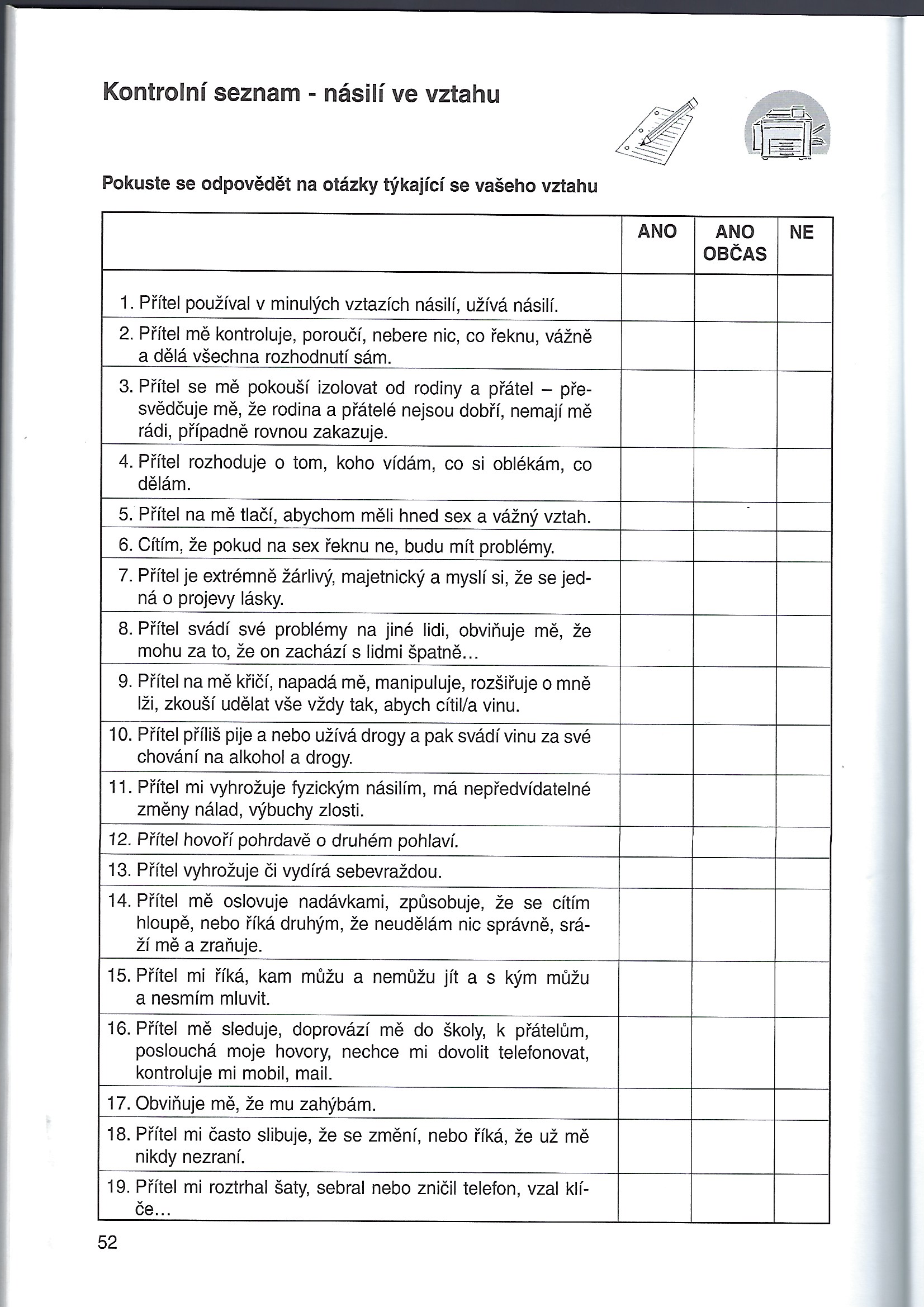 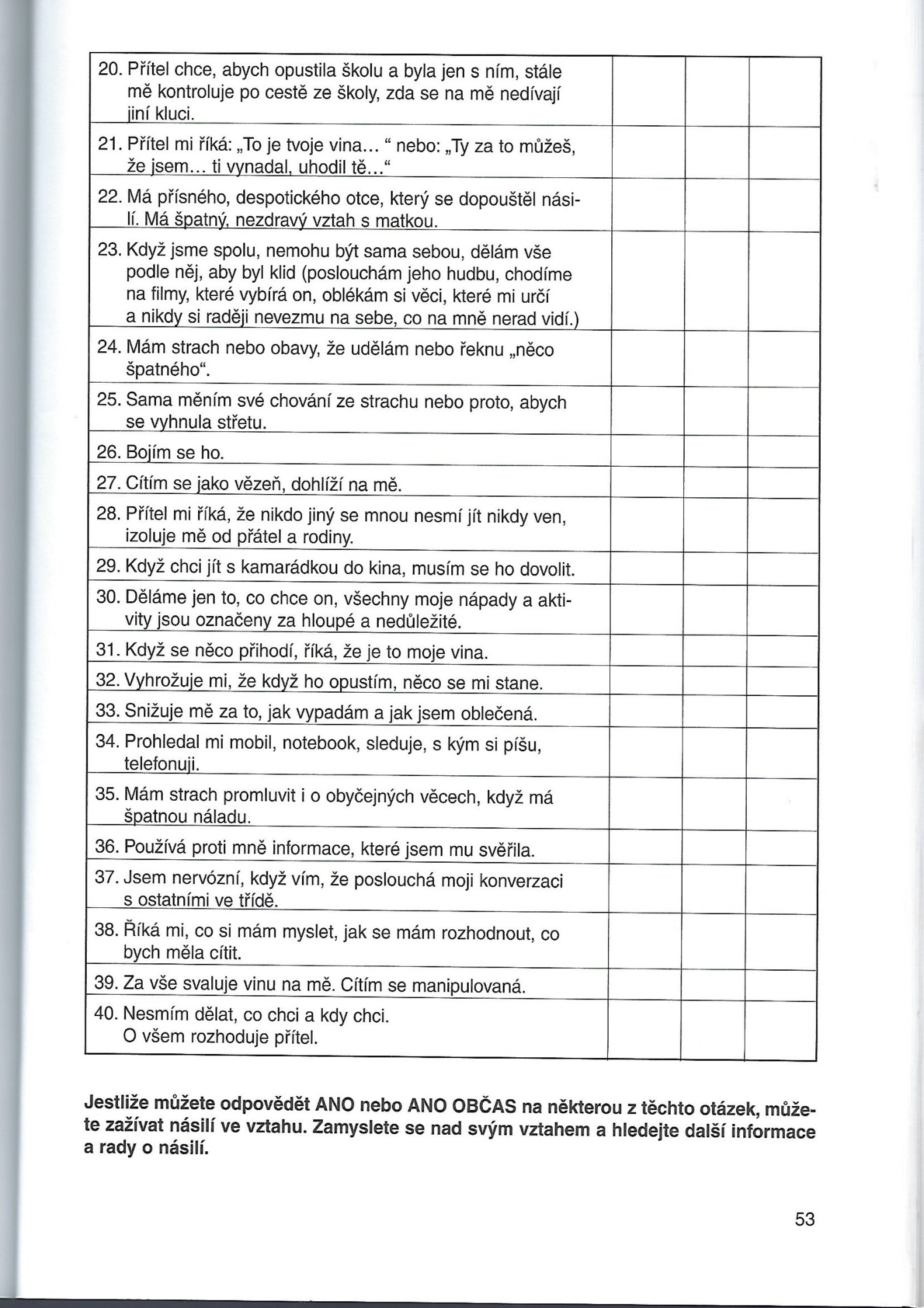 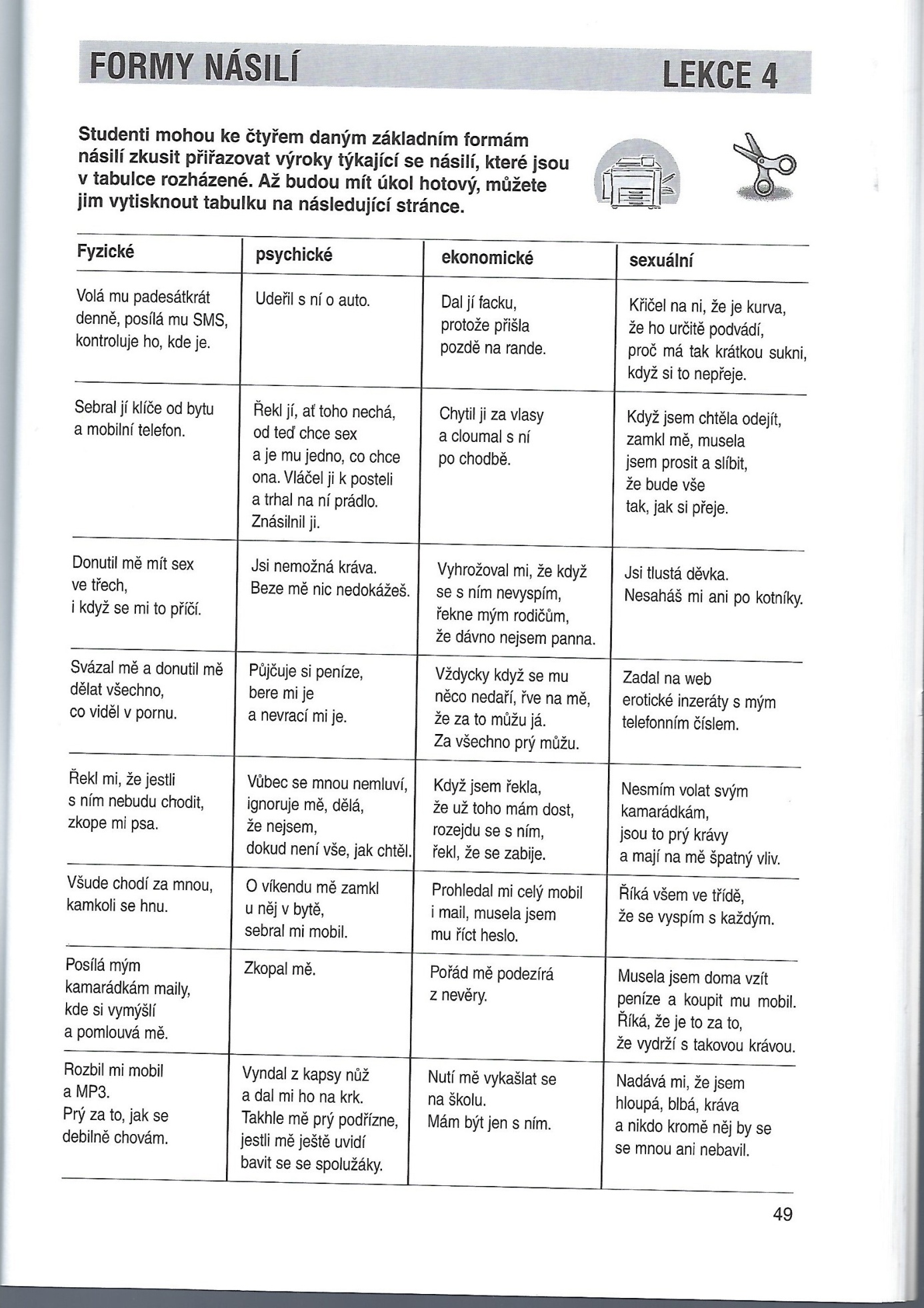 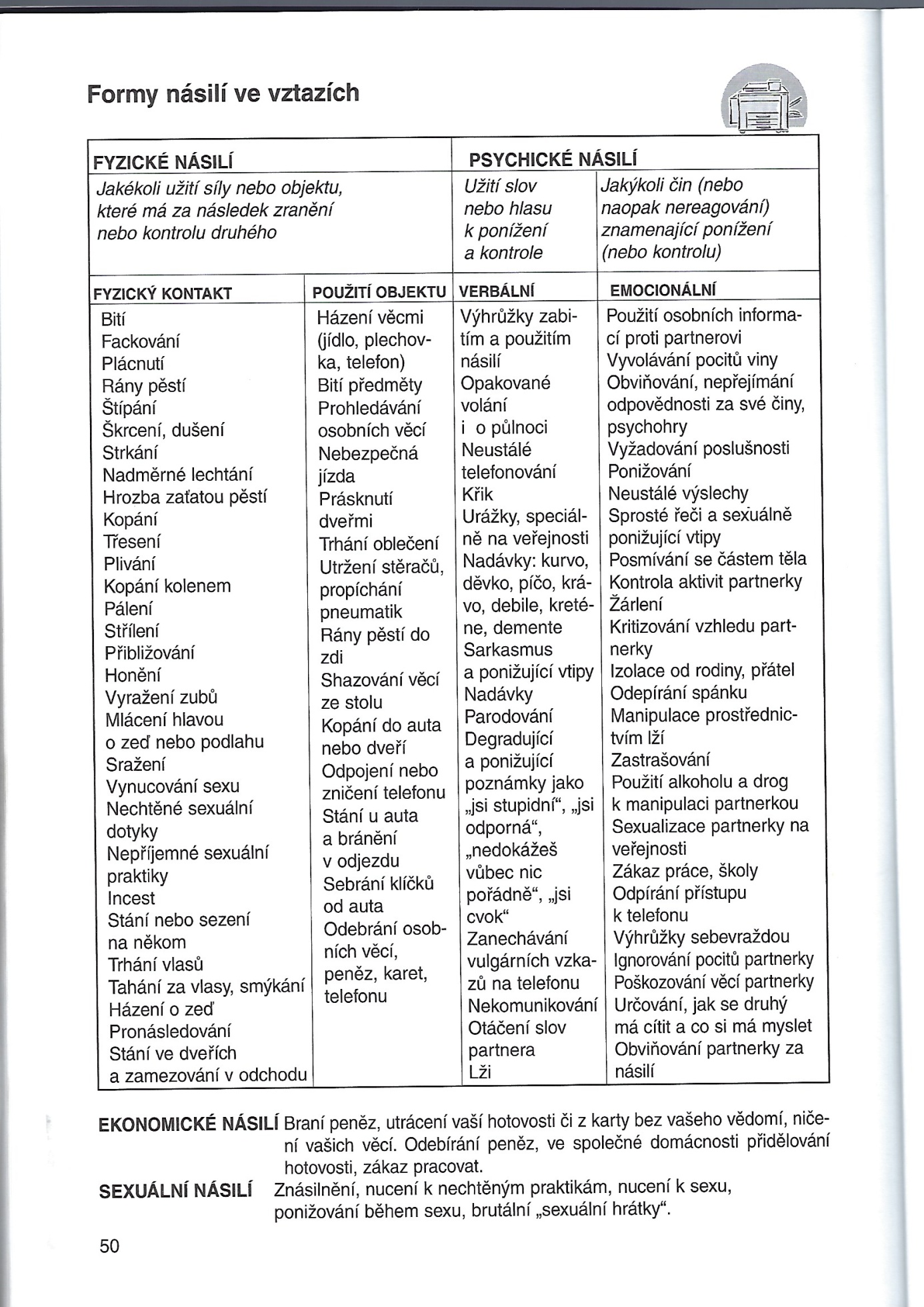 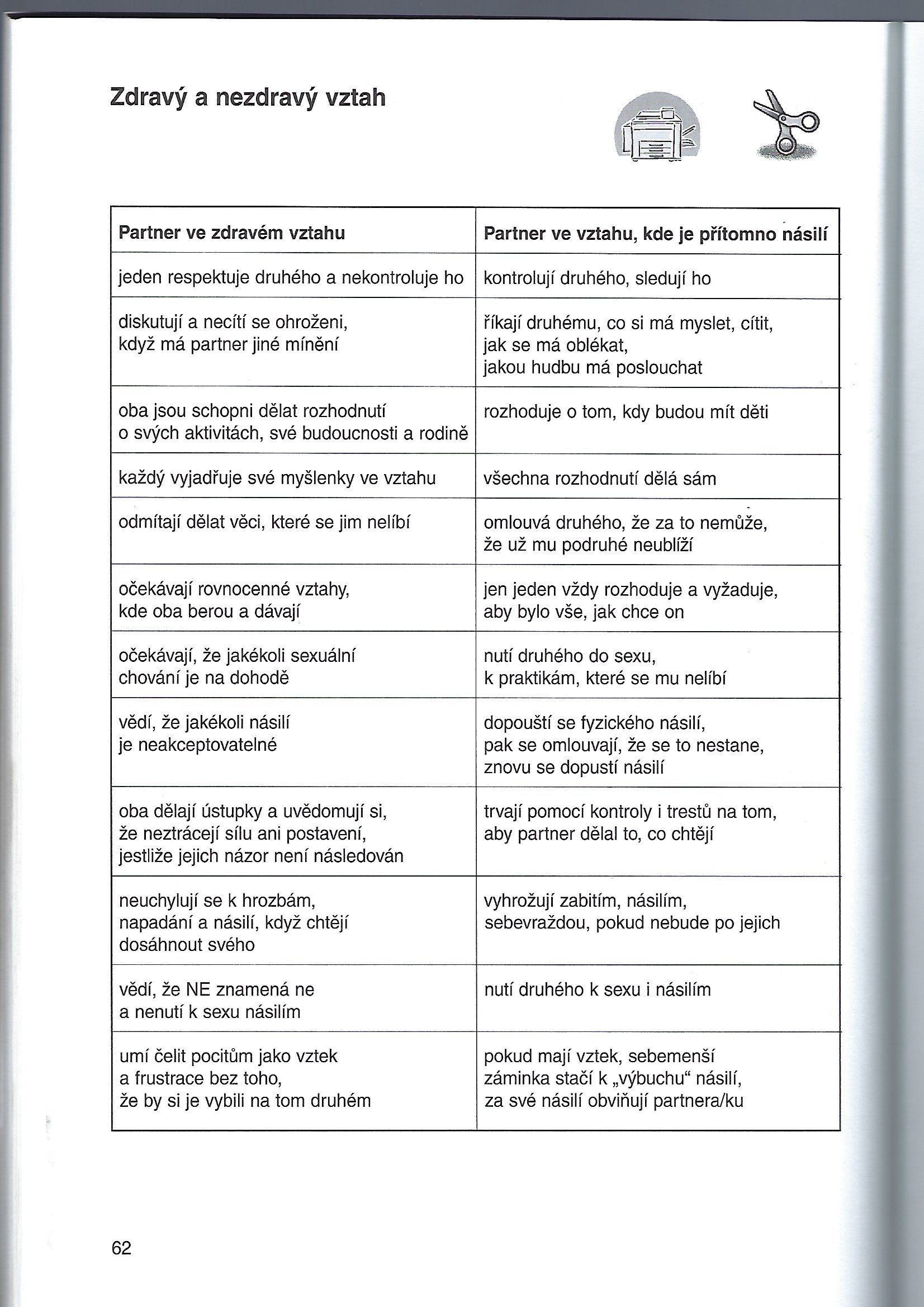 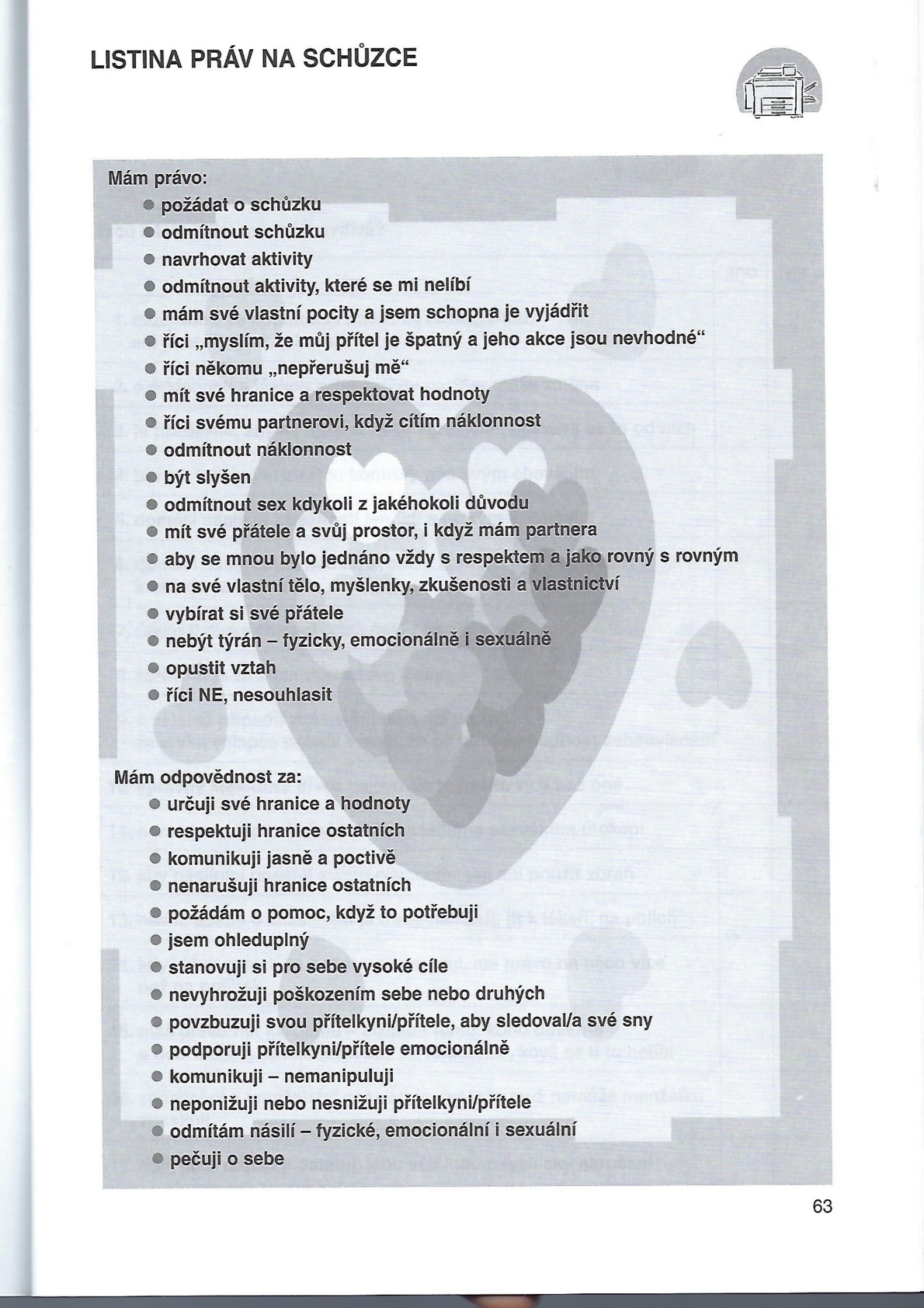 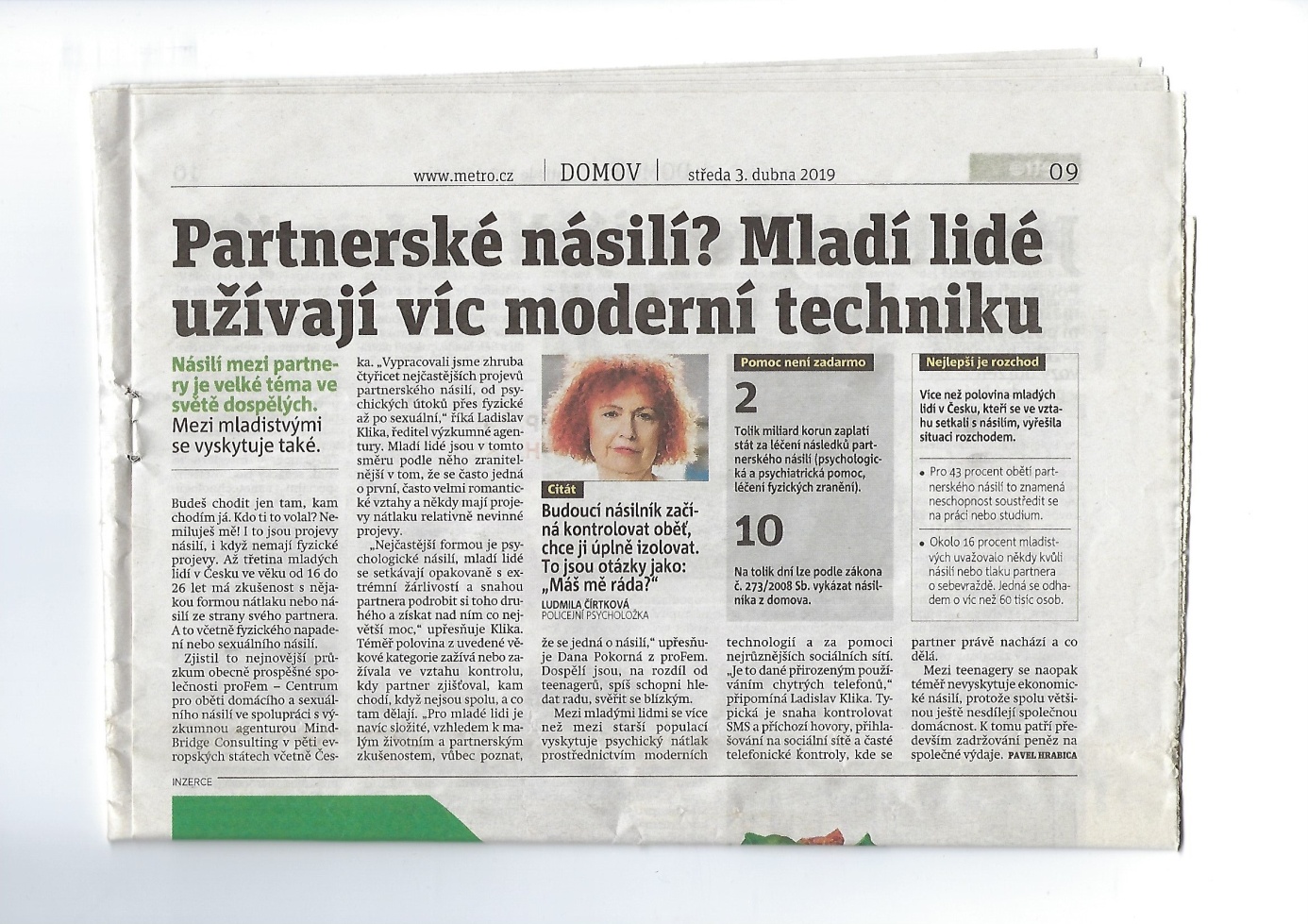 